Obsah1 	Poloha obce	42 	Geologické, klimatické a přírodní podmínky	43 	Životní prostředí	74 	Funkční využití území, územní rozvoj, územní plán	85 	Obyvatelstvo, domácnosti, domy a byty	116	Místní ekonomika	167 	Infrastruktura	218 	Služby, vzdělávací soustava, kulturní a sportovní zařízení	259 	Cestovní ruch, turismus, rekreace	2612 	Vnější vztahy obce Roudnice	2713 	Závěr	29Zpracovatelský tým:Centrum investic, rozvoje a inovacíSoukenická 54500 03 Hradec Královétel.: +420 495 817 802e-mail: info@cirihk.czrozvoj@cirihk.czwww.cirihk.cz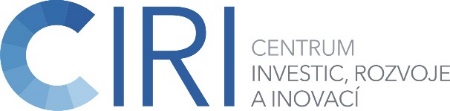 aObec RoudniceRoudnice č. p. 100503 27 Lhota pod Libčanytel.: 495 451 322e-mail: ouroudnice@iol.czhttp://www.obecroudnice.cz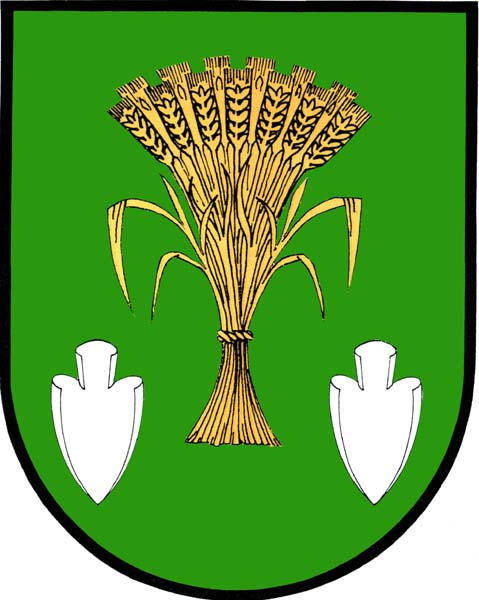 1 	Poloha obceObec Roudnice ležící na 50o 10’ 34’’ severní šířky a na 15o 39’ 06’’ východní délky v průměrné nadmořské výšce 235 m má rozlohu 1 108,3 ha. Obec se rozkládá v centrální části Východolabské tabule, 14,5 km západně od Hradce Králové, 14,7 km východně od Chlumce nad Cidlinou a 24,4 km jižně od Hořic. K 1. 1. 2016 zde žilo 652 trvale bydlících obyvatel, což představuje hustotu osídlení 58,6 obyv./km2. V současnosti je Roudnice typickým příkladem obce s menším počtem obyvatel a relativně velkým administrativním územím. Největší podíl z celkové rozlohy administrativního území zaujímá zemědělská, resp. orná půda, která je intenzivně obhospodařovaná. Hustota osídlení je v porovnání s údaji uváděnými za okres Hradec Králové (182,4 obyv./km2), Královéhradecký kraj (116,0 obyv./km2) i za Českou republiku (133,3 obyv./km2) velmi nízká. 1.1 	Začlenění obce Roudnice do územněsprávního systémuObec Roudnice (kód obce ČSÚ: 570745; kód obce MMR: 14163 1) se nachází v oblasti Severovýchod (kód NUTS2: CZ05), v Královéhradeckém kraji (kód kraje NUTS3: CZ052), v okrese Hradec Králové (kód okresu: 3602; kód NUTS4: CZ0521). Je součástí správního obvodu obce s rozšířenou působností – Hradec Králové (kód ORP: 965; kód podle ČSÚ: 5205), která zde, v souladu s ustanoveními zákona č. 314/2002 Sb., o stanovení obcí s pověřeným obecním úřadem a stanovení obcí s rozšířenou působností, ve znění pozdějších předpisů, a vyhlášky č. 388/2002 Sb., o stanovení správních obvodů obcí s pověřeným obecním úřadem a správních obvodů obcí s rozšířenou působností, ve znění pozdějších předpisů, vykonává státní správu v přenesené působnosti.Roudnice spadá do správního obvodu Finančního úřadu pro Královéhradecký kraj – územní pracoviště v Hradci Králové (číslo FÚ: 228), do správního obvodu Magistrátu města Hradec Králové, do uceleného správního obvodu Magistrátu města Hradec Králové a do správního obvodu Obecního úřadu Praskačka – Matrika.2 	Geologické, klimatické a přírodní podmínky2. 1 	Geologické podmínky a nerostné surovinyObec Roudnice leží v Českém masívu (soustava: Český masiv – pokryvné útvary a postvariské magmatity; oblast: křída Českého masivu; region: Česká křídová pánev). Horninové složení území obce se tedy skládá převážně platformního pokryvu, tedy sedimentů a produktů vulkanické činnosti.Z pohledu potenciálního využívání ložisek nerostných surovin je zájmové území poměrně chudé. Rozhodující význam především pro stavebnictví mají štěrkopísky z kvartérních teras vodních toků. Na administrativním území obce Roudnice se nachází jedno výhradní těžené ložisko štěrkopísku bez chráněného ložiskového území (Roudnice B 315 1600). Těžba zde probíhá z vody a rozhodnutí o povolení činnosti prováděné hornickým způsobem je platné pro plochu 16 ha s maximální výší těžby do 100 000 t za rok. Na administrativním území obce Roudnice se dále nachází jedno nevýhradní těžené ložisko štěrkopísku (Roudnice – Pražka D 5 235 200). Plán využití tohoto ložiska je schválen na dotěžení zásob, které se předpokládá ke konci roku 2015. Vlastní těžba je prováděna plovoucím bagrem a je odtěžována stěna 10 m pod a 4 m nad hladinou vody. Hlavními výrobky jsou štěrkopískové frakce 0/4 a 8/16. Maximální povolená výše těžby je 100 000 t za rok.2.2 	Geomorfologické podmínkyPodle Geomorfologického členění ČR (Demek, Mackovčin, Balatka, 2006) je administrativní území obce Roudnice součástí Hercynského systému, subsystému Hercynská pohoří, provincie Česká vysočina, subprovincie Česká tabule, z větší části tvořené horninami křídového útvaru a dále spadá do geomorfologické oblasti Východočeská tabule, celku Východolabská tabule. Zájmové území obce spadá do geomorfologických podcelků Chlumecká tabule, Urbanická brána a Libčanská plošina. Území obce je nížinaté, průměrná nadmořská výška činí 235 m n. m., povrch se mírně zvedá směrem na sever, kde se již mimo katastr obce nachází vrch Kozí kopec (286 m n. m.) 2.3 	Pedologické podmínkyPůdní mozaika na území obce Roudnice je stejně jako území celé Urbanické brány dána především petrografickými a jen zcela okrajově reliéfovými poměry. Na území obce Roudnice tvoří kvartérní pokryv sprašové hlíny a drťovité sprašové hlíny pleistocenního stáří s mocností kolem 20 metrů. Vyvinuly se zde převážně hlinité, místy jílovité hnědozemě, u Bystřice pak půdy nivních oblastí. Jedná se o půdy slabě kyselé až neutrální s hodnotami pH v intervalu od 5,6 do 7,2 (v lesích od 4,6 do 6,5). Převážnou většinu rozlohy katastrálního území obce tvoří průměrné produkční půdy, dále pak zhruba stejným dílem nadprůměrně produkční půdy a podprůměrně produkční půdy. Severovýchodně od intravilánu obce se nachází bonitně nejcennější půdy. Ceny pozemků podle BPEJ je na území obce vysoký, většina území katastru spadá do kategorie s cenou nad 10 Kč/m2, zbylá území pak do kategorie s cenou 5 - 7,5 Kč/m2. Půdy nejsou nijak výrazně ohroženy vodní, dlouhodobá průměrná ztráta půdy se pohybuje na většině území do hodnoty 1 tuna na hektar za rok. Vodní eroze je výraznější v severní části, kde je vyšší sklon terénu.  Ohrožení půd větrnou erozí je vyšší, více ohrožené jsou půdy v blízkosti zástavby a jižně od intravilánu obce.2.4 	Klimatické podmínkyPodle regionalizace klimatických oblastí ČR (Quitt, 1971, Tolasz et al., 2007) se Urbanická brána a tím také celé administrativní území obce Roudnice nachází v teplé klimatické oblasti T2. Pro tuto klimatickou oblast je charakteristické dlouhé, teplé a suché léto, velmi krátká přechodná období s teplým jarem i podzimem a suchá až velmi suchá, mírně teplá, krátká zima s velmi krátkým trváním sněhové pokrývky. Průměrná roční teplota dosahuje hodnoty 8,7 oC. 2.5 	Hydrologické a hydrogeologické podmínkyObec Roudnice patří dle hydrologického členění do povodí Labe (povodí 1. řádu), respektive do dílčího povodí Horního a středního Labe a do povodí 3. řádu Bystřice (číslo hydrologického pořadí 1-04-03). Přímo přes administrativní území obce protéká Roudnický potok. Potok má délku 5,96 km a jeho povodí 4. řádu se rozkládá na ploše 31,097 km2. V obci je na něm vybudováno několik rybníčků se sedimentační funkcí. Část pozemků jižně od zastavěného území obce je odvodňována Hubenickou svodnicí, která má délku 4,8 km a její povodí je součástí Roudnického potoka. Roudnický potok se západně od obce z levé strany vlévá do Bystřice. Na území obce Roudnice se nachází několik malých bezejmenných odvodňovacích zařízení, která se vlévají do vodotečí vyšších řádů. U jihozápadní hranice katastru jsou 3 větší jezera, která zde vznikla po těžbě štěrkopísku. Obec Roudnice má zpracovaný povodňový plán, schválený 17. 3. 2004. V souladu s ustanoveními nařízení vlády č. 262/2012 Sb., o stanovení zranitelných oblastí a akčním programu, patří Roudnice mezi zranitelné oblasti, pro které platí přísnější pravidla hospodaření na zemědělských pozemcích. Hladina podzemní vody je obvykle volná, v malé hloubce pod terénem. Propustnost je průlinová, vysoká, s koeficientem nad 1 x 10-3 m2/s, u náplavů Cidliny a Bystřice je podstatně nižší.2.6 	Přírodní podmínkyKrajina je kulturní, plně antropogenizovaná, zcela přeměněná a ovlivněná lidskými aktivitami. Většinu rozlohy území zabírá zemědělská půda intenzivně obhospodařovaná v nevhodně velkých celcích, které nejsou vzájemně odděleny funkčními ekostabilizačními prvky v podobě mezí, pásů křovin a stromů a ve kterých téměř zcela absentují solitérní stromy a skupiny dřevin rostoucí mimo les. Přímým důsledkem obdělávání polí těžkou zemědělskou technikou a minimálního využívání organických hnojiv je neúnosné zhutnění a degradace půdního horizontu současně s výrazným úbytkem svrchní, humusové vrstvy. To vede ke snížení úrodnosti, jež vyžaduje aplikaci velkého množství drahých průmyslových hnojiv a také k zásadnímu snížení retenčních schopností půd. Při déle trvajících srážkách proto voda z krajiny rychleji odtéká a čím dál častěji dochází k povodním, které mají v urbanizovaných územích ničivé následky. Lesy na administrativním území obce Roudnice zaujímají minimální rozlohu. Menší lesní porosty jsou pouze při severozápadní hranici administrativního území obce.Obrázek 	Zemědělské plochy intenzivně obhospodařované v nevhodně velkých celcích s absencí ekostabilizačních prvků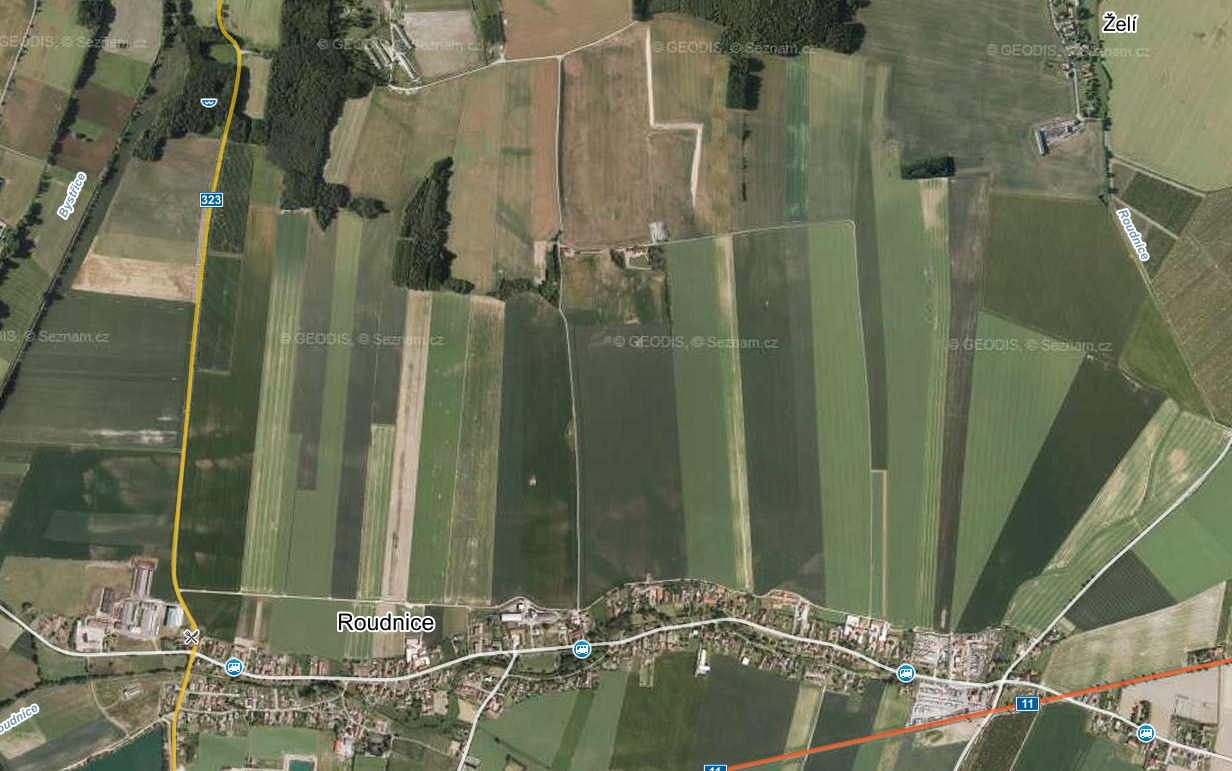 Zdroj: http://www.mapy.cz3 	Životní prostředí3.1 	Ekologická stabilita krajinyKrajina a ekosystémy Roudnice a obcí v širším okolí jsou vzhledem k dlouhodobému osídlení a k intenzivnímu zemědělskému využívání území silně pozměněné antropogenními aktivitami a v současnosti jsou vystaveny poměrně silným civilizačním tlakům a neustále narůstající potřebě mobility.Ekologická stabilita území obce Roudnice je velmi nízká (koeficient ekologické stability 0,131). Ekologicky stabilnější plochy tvoří pouze 11,5 % z celkové rozlohy administrativního území obce Roudnice, zatímco 88,5 % z celkové rozlohy katastru zabírají plochy ekologicky méně stabilní a nestabilní. Krajina je zde člověkem zcela přeměněná, s extrémně nevyváženým poměrem ekologicky stabilních a nestabilních ploch, s nízkou kulturní i přírodní hodnotou, s dominantním výskytem zemědělsky obhospodařovaných ploch uspořádaných do nevhodně velkých celků s absencí ekostabilizačních prvků, s nízkým podílem vodních ploch a lesních porostů a s hustou zástavbou v urbanizovaném území. Dalším negativním faktorem je přítomnost nevyužívaných, zdevastovaných ploch a objektů („brownfields“) v zastavěném území i ve „volné“ krajině.Do území obce zasahuje částečně funkční biocentrum regionálního významu v generelu ÚSES nazývané „Na rybníce„ a dva částečně funkční regionální biokoridory podél řeky Bystřice. Dalšími skladebnými prvky ÚSES zasahujícími do katastru obce jsou lokální biocentra (6 biocenter) a lokální biokoridory (5 biokoridorů).3.2 	Ekosystémy a zvláště chráněná územíNa administrativním území obce Roudnice se nevyskytují žádné přírodní ekosystémy. Potenciální přirozená rostlinná společenstva na většině rozlohy administrativního území obce Roudnice by měla tvořit černýšová dubohabřina, v nivě Roudnického potoka by měla být potenciální přirozenou vegetací střemchová jasenina místy v komplexu s mokřadními olšinami.Přírodě blízkým ekosystémem je část lesních porostů při severní a severozápadní hranici katastru. Převážná část luk v nivě Roudnického potoka byla pozměněna dosevem jetelotravních směsek, silným hnojením a nadměrným kosením. Méně přístupné a zamokřené louky nejsou často obhospodařovány, což se projevuje degradací porostů.Na administrativním území obce Roudnice se nenacházejí žádná zvláště chráněná území definovaná zákonem o ochraně přírody a krajiny, ani evropsky významné lokality a ptačí oblasti soustavy Natura 2000.3.3 	Ochrana vod a ovzdušíKatastrální území Roudnice neleží v chráněné oblasti přirozené akumulace vod (CHOPAV) vymezené v souladu s ustanoveními nařízení vlády ČSR č. 85/1981 Sb., patří však do tzv. zranitelných oblastí. Na administrativním území obce Roudnice se nevyskytují žádné lokality, které by byly lázeňskými místy, ani zde nejsou žádné zdroje vod.Na administrativním území obce Roudnice nejsou velké zdroje znečištění ovzduší (REZO 1) ani střední zdroje znečištění ovzduší (REZO 2). Vhledem k plynofikaci obce a k absenci velkých průmyslových podniků je v současnosti nejvýznamnějším zdrojem znečišťování ovzduší osobní a nákladní doprava na silnici I. třídy č. 11 Poděbrady – Chlumec nad Cidlinou – Hradec Králové, na silnici II. třídy č. 323 Dobřenice – Roudnice – Nechanice a na silnici II. třídy č. 324 Nechanice – Stěžery. Silniční doprava na těchto komunikacích je rovněž nejvýznamnějším zdrojem hlukové zátěže.3.4 	Odpadové hospodářstvíObec Roudnice má zaveden systém tříděného (separovaného) sběru odpadu. Tříděný sběr je na jejím území zajišťován donáškovým způsobem do sběrných nádob (kontejnerů) na sklo, plasty a papír. Komunální odpad je odstraňován do popelnic a kontejnerů a odvážen firmou Marius Pedersen, a. s. na řízené skládky. V obci jsou také umístěny kontejnery na „zelené odpady“ (tráva, listí, větve, odřezky živých plotů ze zahrad, zbytky zeleniny květin apod. …), které jsou umístěny v lokalitě V Lesejčku a na sběrném dvoře u haly za budovou Obecního úřadu.Dvakrát ročně je ve sběrových dnech organizovaných obecním úřadem shromažďován nebezpečný a toxický odpad, který je odvážen firmou Marius Pedersen, a. s. do speciálních zařízení k odstranění. Kovový odpad je periodicky sbírán místním SK Roudnice.4 	Funkční využití území, územní rozvoj, územní plán	Využití území („land-use“) v Roudnici ve smyslu biofyzikálním i socioekonomickém je charakteristické pro menší obec ležící v rovinaté nížinné až pahorkatinné krajině, která byla od svého osídlení v neolitu, resp. v době bronzové zcela pozměněna antropogenními aktivitami. Krajina má výrazně zemědělský charakter s nepatrnými zbytky lesů a s velmi protáhlým urbanizovaným územím (Viz Graf č. 1). Graf 	Využití území („land-use“) v obci Roudnice v roce 2014Zdroj: ČSÚ – MOS, 2015; Ústav pro ekopolitiku, o. p. s.Extrémně vysoký je podíl zemědělských půd, které tvoří 946,4 ha, tj. 85,4 % z celkové rozlohy obce. Na jednoho obyvatele připadá 14 582 m2 zemědělských půd, což je více než je průměr pro SO ORP Hradec Králové, Královéhradecký kraj i Českou republiku.Největší část zemědělských půd tvoří orná půda rozkládající se na 851,7 ha (tj. 76,8 % z celkové rozlohy obce a 90,0 % z celkové rozlohy zemědělských půd). Na jednoho obyvatele připadá 13 123 m2 orné půdy, což je opět enormně vyšší hodnota v porovnání s vyššímu územními celky. Stupeň zornění, který vyjadřuje podíl orné půdy z celkové rozlohy zemědělské půdy, je velmi vysoký, činí 90,0 %. Relativně významnější část zemědělských půd zabírají ještě trvalé travní porosty rozkládající se na 72,9 ha (tj. 6,6 % z celkové rozlohy obce a 7,7 % z celkové rozlohy zemědělských půd). Na jednoho obyvatele připadá 1 123 m2 trvalých travních porostů.Nepříliš významný podíl zemědělských půd tvoří zahrady, které zaujímají plochu 20,5 ha, tj. 1,8 % z celkové rozlohy obce a 2,2 % z celkové rozlohy zemědělských půd, což he zhruba na úrovni republikového průměru. Na jednoho obyvatele připadá 316 m2 zahrad, tedy více než průměr za ORP, Královéhradecký kraj i Českou republiku.Zanedbatelnou složku zemědělských půd tvoří ovocné sady, které zaujímají plochu 1,2 ha, tj. 0,1 % z celkové rozlohy obce a 0,13 % z celkové rozlohy zemědělských půd. Na jednoho obyvatele připadá 18,5 m2 ovocných sadů, což je ve srovnání s vyššími územními celky podprůměrná hodnota.Především díky existenci tří větších vodních nádrží vzniklých v důsledku těžby štěrkopísku, několika rybníčků v urbanizovaném území a Roudnického potoka je na administrativním území Roudnice alespoň nějaká rozloha vodních ploch, která dosahuje hodnoty 19,4 ha, tj. 1,8 % z celkové rozlohy obce. Na jednoho obyvatele připadá 299 m2 vodních ploch, což je daleko vyšší hodnota ve srovnání s vyššími územními celky.Tabulka 	Vývoj využití území („land-use“) v obci RoudnicePoznámka: Mezi tzv. ostatní plochy patří např. dálnice, silnice, ostatní komunikace, železniční tratě, provozní plochy drah, ostatní dopravní plochy, manipulační a skladové plochy, plochy související s těžbou surovin, skládky, staveniště, sportoviště, rekreační ubytovací plochy, hřbitovy, aj.Zdroj: ČSÚ – MOS, 2015; Ústav pro ekopolitiku, o. p. s.Velmi nízký je podíl lesních porostů, který činí pouze 3,1 % (34,5 ha) z celkové rozlohy obce. Na jednoho obyvatele připadá 532 m2 lesní půdy. Indikátor lesnatosti je v případě Roudnice o 28,0 procentních bodů nižší než na regionální a o 23,7 procentních bodů nižší než na celostátní úrovni.Lesní porosty, respektive hospodářské lesy, se vyskytují pouze u severní a severozápadní hranice administrativního území obce Roudnice. Celková rozloha zastavěných ploch a nádvoří a ostatních ploch činila 108,0 ha, tj. 9,7 % z celkové rozlohy administrativního území obce Roudnice. Na jednoho obyvatele připadá 1 664 m2. Oproti roku 2005 se rozloha takto využitých pozemků zvýšila o 0,3 ha, tj. o 3 000 m2. Podíl těchto ploch na celkové rozloze je mírně vyšší než je průměr pro Královéhradecký kraj.Podíl ekologicky nejméně stabilních zastavěných ploch a nádvoří a ostatních ploch na celkové rozloze obce Roudnice je nižší o 0,9 procentního bodu než republiková průměr a naopak o 0,7 procentního bodu vyšší než v Královéhradeckém kraji.Graf 	Srovnání rozlohy ekologicky nejméně stabilních zastavěných ploch a nádvoří a ostatních ploch v m2/obyvatele v roce 2014Zdroj: ČSÚ – MOS, 2015; Ústav pro ekopolitiku, o. p. s.Územní plán Obce Roudnice schválilo Zastupitelstvo obce Roudnice na svém zasedání dne 25. ledna 2006 Usnesením č. 23/2006. K této územně plánovací dokumentaci bylo vydáno 5 změn. V současnosti je schváleno zadání nového Územního plánu obce Roudnice, který bude zpracován v souladu s požadavky zákona č. 183/2006 Sb., o územním plánování a stavebním řádu (stavební zákon), ve znění pozdějších předpisů.5 	Obyvatelstvo, domácnosti, domy a byty5.1 	Hustota osídleníHustota osídlení v roce 2016 při celkové rozloze administrativního území obce Roudnice 11,083 km2 a při 652 trvale bydlících obyvatelích dosáhla hodnoty 59 obyvatel/km2. Hustota osídlení v obci je podstatně nižší než ve všech ostatních srovnávaných obcích a městech i než v Královéhradeckém kraji a v České republice.5.2 	Struktura obyvatelstva a její vývojV obci Roudnice žilo na konci roku 2015 celkem 652 obyvatel, což představuje zhruba 0,5 % populace SO ORP Hradec Králové. Z celkového počtu byly ženy zastoupeny 49,8 % a podíl mužů byl 50,2 %.Graf 	Vývoj počtu obyvatel v obci Roudnice v porovnání s městem a SO ORP Hradec Králové (2006–2015)Zdroj: Veřejná databáze – Počet a věkové složení obyvatel k 31. 12. Obyvatel obce Roudnice od roku 1991 trvale přibývá. Jedná se přitom o důsledek kombinace převažujícího a v roce 2008 neobvykle silného migračního přírůstku doplněného s výjimkou let 2009, 2012 a 2014 přirozeným přírůstkem. Ve sledovaném období s výjimkou let 2009 a 2010 převládá kladné migrační saldo. Tento trend jednoznačně dokládá, že obec Roudnice je pro ekonomicky aktivní generaci ve věku 15–64 let atraktivní rezidenční lokalitou. Graf 	Porovnání celkového přírůstku/úbytku obyvatel obcePoznámka: V roce 2011 jsou stavy obyvatel přepočteny podle výsledků Sčítání lidu, domů a bytů, které se uskutečnilo k 26. 3. 2011 (SLDB 2011).Zdroj: Veřejná databáze ČSÚ – Pohyb obyvatel ve vybraném území – časová řada Populace obce Roudnice v posledních letech mírně stárne, což dokládá změna věkové struktury (Graf 5). Podíl obyvatel v produktivním věku se za posledních deset let snížil o 2,7 p. b. a naopak podíl věkové kategorie nad 65 let věku se zvýšil o více jak 3 p. b. Odlišný vývoj v posledních deseti letech probíhal u dětské populace. Podíl děti ve věku 0-14 let se v roce 2015 (17,5 %) téměř nelišil od podílu v roce 2010 (17,9). Pozitivní vývoj zaznamenala dětská složka do roku v letech 2005–2010, kdy došlo ke zvýšení podílu této věkové kategorie o 2 p. b. V následujících pěti letech však probíhal již opačný trend, kdy naopak došlo ke snížení počtu dětí do 14 let o téměř 6 %.  Hlavními příčinami těchto změn jsou především klesající úmrtnost a prodlužující se střední délka života. Mírný vliv na strukturu obyvatel může mít také zájem obyvatel ve věku nad 65 let využívat původní sekundární bydlení v rekreačních chalupách k bydlení stálémuGraf 	Porovnání věkové struktury ve vybraných obcích SO ORP Hradec Králové (%)Zdroj: Zdroj: Veřejná databáze ČSÚ – Počet a věkové složení obyvatel k 31. 12. Stárnutí populace v obci dokládá také zvyšující se průměrný věk obyvatel a stále rostoucí index stáří, který vyjadřuje poměr počtu osob starších 64 let a osob do 15 let věku. Za posledních deset let se průměrný věk v obci celkově zvýšil o 2,3 let (Tabulka 2).  Mnohem výraznější posun je zřejmý u indexu stáří. V roce 2010 připadalo na 100 dětí ve věku 0–14 let 57,9 osob ve věku 65 a více let, v roce 2015 to bylo již 88,6 osob ve věku 65 a více let, tedy nárůst o více jak polovinu (53 %).V Roudnici v porovnání s okolními obcemi okresu Hradec Králové, i průměrem Královéhradeckého kraje a České republiky probíhá proces stárnutí nejpomaleji. Průměrný věk obyvatel obce se v roce 2015 pohyboval na 39,9 letech, což bylo výrazně pod průměrem České republiky (ø 41,9 let), kraje (ø 42,5 let) i okolních obcí.Tabulka 	Průměrný věk obyvatel a index stáří ve vybraných letech (stav k 31.12.)Zdroj: Veřejná databáze ČSÚ – Počet a věkové složení obyvatel k 31. 12. S očekávaným nárůstem podílu osob ve věku 65 a více let a při pravděpodobném pokračování poklesu podílu osob ve věku 15–64 let se v příštích letech bude zvyšovat tlak na ekonomicky aktivní část populace obce Roudnice, což se projeví mimo jiné i statisticky dalším růstem indexu ekonomického zatížení. Jako důsledek tohoto procesu lze také očekávat změnu poptávky po veřejných službách, a především zvyšující se tlak na sociální a zdravotnické služby. Poroste počet seniorů, kteří budou dříve či později potřebovat častější a nákladnější zdravotní péči. Z tohoto důvodu je do budoucna potřeba kalkulovat s tím, zda domovy pro seniory, domovy chráněného bydlení pro seniory, domovy s pečovatelskou službou a organizace, které v daném území poskytují nebo mohou poskytovat terénní sociální služby, disponují dostatečnými kapacitami.5.3 	Vzdělanostní strukturaVzdělanostní strukturu obyvatelstva obce Roudnice, která byla v rámci celostátních censů Sčítání lidu, domů a bytů 2001 a 2011 (SLDB 2001 a SLDB 2011), sledována u věkové kategorie 15 a více let, je možné charakterizovat jako průměrnou a v podstatě srovnatelnou s okolními obcemi a městy. Pouze při porovnání podílu vysokoškolsky vzdělaného obyvatelstva Roudnice značně zaostává za hodnotami udávanými za Královéhradecký kraj i za Českou republiku.Nesporně pozitivní tendencí je snaha většího počtu obyvatel o dosažení vyššího stupně vzdělání a o získání vyšší odbornosti (Graf 6). V uplynulých deseti letech došlo k nárůstu počtu osob s vyšším vzděláním. Nárůst zaznamenala především kategorie osob s úplným středním vzděláním s maturitou, jejíž podíl se zvýšil o 8,7 p. b., a kategorie osob s vysokoškolským vzděláním (nárůst o 4,5 p. b.). Velkým pozitivem je také pokles počtu osob se základním vzděláním včetně neukončeného, kde se podíl snížil o 6,4 p. b. Graf 	Vývoj vzdělanostní struktury obyvatelstva obce Roudnice v letech 2001 a 2011 Zdroj: ČSÚ – SLDB 2001; SLDB 2011Roudnice má podíl obyvatelstva se základním vzděláním nižší než Královéhradecký kraj (17,6 %) i Česká republika (17,6 %). Mnohem vyšší je však v Roudnici podíl absolventů středních škol bez maturity a vyučených (44,1 %) než v Královéhradeckém kraji (35,5 %) i než v České republice (33 %). V podílu osob s vysokoškolským a postgraduálním vzděláním Roudnice zaostává za Královéhradeckým krajem o 2,7 procentního bodu a za Českou republikou dokonce o 5,1 procentního bodu.Graf 	Obyvatelstvo ve věku 15 a více let podle nejvyššího ukončeného vzdělání v Roudnici, Královéhradeckém kraji a ČR (SLDB 2011))Zdroj: ČSÚ – SLDB 20115.4 	Národnostní strukturaZ celkového počtu 511 obyvatel obce Roudnice se při censu v roce 2001 přihlásilo celkem 484 osob (tj. 94,7 %) k národnosti české a 8 osob (tj. 1,6 %) k národnosti slovenské. Celkem 19 osob (tj. 3,7 %) národnost neuvedlo. Při SLDB 2011 se z celkového počtu 622 obyvatel obce Roudnice přihlásilo celkem 487 osob (tj. 78,3 %) k národnosti české, 5 osob (tj. 0,8 %) k národnosti slovenské a 1 osoba (tj. 0,2 %) k národnosti ukrajinské. Celkem 128 osob (tj. 20,6 %) národnost neuvedlo.5.5 	Domovní a bytový fondBytový fond obce Roudnice byl v roce 2011 tvořen celkem 205 domy, z nichž trvale obydlených bylo 83,9 %. Z celkového počtu 33 neobydlených domů bylo 78,8 % využíváno k rekreaci. Ve struktuře bytového fondu převažují rodinné domy (97,6 % podíl) nad bytovými domy. V roce 2011 bylo v obci 220 obydlených bytů (z toho bylo 206 bytů v rodinných domech, 13 v bytových domech a 1 v jiném objektu). Domovní fond je mírně zastaralý. Necelé dvě třetiny (65,8 %) domů byly postaveny do roku 1991. Ve srovnání se stavem v Královéhradeckém kraji a v České republice je v Roudnici výrazně vyšší podíl domů postavených v období 2001–2011 a to o 12,9 p. b. a o 11,1 p. b.   Graf 	Stáří bytového fondu v Roudnici (r. 2011)Zdroj: ČSÚ – SLDB 2011V porovnání s rokem 2001 se počet domů v obci zvýšil o 30 (17,1 %) a počet obydlených bytů o 47 (27,2 %). Z celkového počtu obydlených domů bylo ve vlastnictví obce, popřípadě státu pouze 1,2 % domů a zbytek je v soukromém vlastnictví – 93,6 % ve vlastnictví fyzických osob a 4,7 % spoluvlastnictví vlastníků bytů.  Podle výsledků SLDB bylo v Roudnici v roce 2001 registrováno celkem 194 hospodařících domácností a v roce 2011 bylo registrováno 230 hospodařících domácností, což představuje nárůst o 18,6 %. Atraktivitu Roudnice z pohledu bydlení dokládá intenzita bytové výstavby, v letech 1997–2015 bylo v Roudnici dokončeno celkem 61 bytů.Graf 	Porovnání počtu dokončených bytů ve vybraných obcích SO ORP Hradec KrálovéZdroj: ČSÚ – Veřejná databáze6	Místní ekonomika6.1 	Struktura ekonomiky v obciNa konci roku 2015 bylo na území obce Roudnice registrováno celkem 163 podnikatelských subjektů, přičemž aktivita byla zjištěna u 53 %. Největší podíl tvoří fyzické a právnické osoby působící ve velkoobchodu a maloobchodu a opravách a údržbách motorových vozidel (24,5 %), v oblasti průmyslu (15,3 %), v zemědělství, lesnictví a rybářství (12,1 %), ve stavebnictví (11,7 %), v peněžnictví a pojišťovnictví (6,1 %), v dopravě a skladování (6,1 %) – viz Graf 10.Z hlediska zaměstnanosti převažují v obci Roudnice podnikatelské subjekty bez zaměstnanců a malé firmy, které tvoří největší část ekonomických subjektů. Zcela dominantní postavení mají v obci živnostníci (118 podnikatelských subjektů, tj. 72,4 % z celkového počtu). Podstatně menší podíly tvoří jednotlivci vykonávající svobodná povolání (6,7 % z celkového počtu), obchodní společnosti (6,1 %), a zemědělští podnikatelé (6,1 %).Graf 	Podnikatelské subjekty dle převažující činnosti v obci Roudnice, rok 2015Zdroj: ČSÚ – MOS 2015Roudnice Kratonohy (MPA = 257,9) a Dobřenice (MPA = 259,2). Míra podnikatelské aktivity (MPA = 254,2) v obci Roudnice je znatelně vyšší než v Královéhradeckém kraji, ale zároveň zaostává za Českou republikou, což naznačuje relativně příznivé prostředí pro rozvoj podnikatelských aktivit.Struktura zaměstnanosti v obci Roudnice dle výsledků Sčítání v roce 2011 ukazuje, že nejdůležitějším odvětvím co do počtu pracovních míst pro obyvatele obce je zpracovatelský průmysl, který zaměstnává zhruba pětinu (19,9 %) všech zaměstnanců. Dalšími důležitými odvětvími z pohledu zaměstnanosti je velkoobchod, maloobchod a údržba motorových vozidel (11,5 %). Významným zdrojem pracovních míst pro obyvatele obce je také stavebnictví, kde pracuje 9,8 % zaměstnaných a doprava a skladování (4,5 %). Naproti tomu nižší je zastoupení zaměstnaných v ostatních komerčních službách (informační a komunikační činnosti, peněžnictví a profesní a technické činnosti) a také ve veřejných službách (veřejná správa, vzdělávání a zdravotní a sociální péče). Důvodem je zejména to, že tyto typy ekonomických aktivit zde nejsou vzhledem k malé velikosti a ekonomické síle obce příliš rozvinuty. Graf 	Struktura ekonomiky dle podílu sektorů na celkové zaměstnanosti v obci Roudnice, (rok 2011)Zdroj: SLDB 20116.2 	Trh práceTrh práce v obci Roudnice má širší vazby a je velmi propojen na své okolí. Vzhledem ke své menší velikosti a poloze v zázemí okresního města Hradec Králové, které je hlavním a nejbližším centrem ekonomických aktivit a pracovních příležitostí, je Roudnice charakteristická poměrně intenzivní vyjížďkou za prací a do škol do okolních obcí a měst (Graf 12). Dle výsledků SLDB 2011 vyjíždí do zaměstnání v jiné obci, v jiném okrese, případně v jiném kraji celkem 95 obyvatel, tj. 30,7 % z celkového počtu ekonomicky aktivních osob a do škol celkem 54 žáků a studentů, tj. 18,1 % z celkového počtu ekonomicky neaktivních osob. Hlavními směry vyjížďky za prací a do škol jsou obec Hradec Králové a Libčany.Graf 	Dojížďka a vyjížďka do zaměstnání a škol v Roudnici (rok 2011)Zdroj: SLDB 2011Celkové saldo pracovní dojížďky a vyjížďky je záporné a dosahuje 120 osob. Ačkoliv lidé do obce dojíždějí za prací, intenzita pracovní vyjížďky je mnohem větší, což potvrzuje, že obec leží v zázemí silného ekonomického regionálního centra Hradec Králové.Výsledky podrobných šetření ekonomické aktivity obyvatelstva Roudnice prováděných v rámci SLDB 2001 a SLDB 2011 dokumentují zhoršující se sociálně ekonomickou situaci v obci a zároveň mírné i stárnutí populace spojené s nárůstem počtu ekonomicky neaktivních obyvatel ve věkové kategorii 65 a více let. Mezi roky 2001 a 2011 se zdánlivě snížil podíl ekonomicky aktivních lidí z celkového počtu obyvatel obce o 3,1procentního bodu – tento ukazatel je však do jisté míry zkreslen nárůstem podílu osob s nezjištěnou ekonomickou aktivitou o 0,8procentního bodu. Podíl zaměstnaných se mezi roky 2001 a 2011 snížil o 0,6procentního bodu a o stejnou hodnotu narostl v daném období podíl nezaměstnaných. Podíl ekonomicky neaktivních obyvatel vzrostl o 0,9procentního bodu.Graf 	Nezaměstnanost v obci Roudnice a nadřazených územních celcích, 2005–2016 Pozn.: Je zobrazen ukazatel „Podíl dosažitelných uchazečů o zaměstnání ve věku 15–64 let k obyvatelstvu ve stejném věku“. Kvůli přechodu na nové databáze Úřadů práce nejsou dostupné údaje za obec Roudnice za rok 2012 a 2013Zdroj: Integrovaný portál Ministerstva práce a sociálních věcíNezaměstnanost v obci Roudnice dosahovala mezi roky 2010 a 2011 vyšších hodnot, než byl průměr ve SO ORP Hradec Králové a v celé ČR. Skokové zvýšení po roce 2008 bylo dáno dopady ekonomické krize a ztrátou řady pracovních míst zejména ve výrobní sféře, maximální výše nezaměstnanosti dosáhla obec v roce 2011 a v následujících letech opět klesala, postupně se přibližovala a následně se dostala až pod úroveň nezaměstnanosti ve SO ORP Hradec Králové a celé ČR, kde docházelo až do roku 2013 k jejímu mírnému nárůstu.  Mezi říjnem roku 2014 a říjnem 2016 se snížil podíl nezaměstnaných osob v obci Roudnice z 5,7 % na 3 %. Graf 	Počet uchazečů o zaměstnání a volná pracovní místa v obci Roudnice, 2005–2015Pozn.: Kvůli přechodu na nové databáze Úřadů práce nejsou dostupné za obec Roudnice údaje za rok 2012 a 2013Zdroj: Integrovaný portál MPSVVýše popsanou situaci na trhu práce podrobněji dokumentuje Graf 14, zobrazující počet uchazečů o zaměstnání a volná pracovní místa na území obce Roudnice. V roce 2008 ještě připadali na 1 volné pracovní místo v průměru zhruba 4 uchazeči. Od té doby se převis poptávky nad nabídkou na trhu práce výrazně zvýšil. Nejhorší byla situace v roce 2009–2010, kdy v obci nebylo k dispozici žádné volné pracovní místo. V roce 2014 na 1 volné pracovní místo v obci připadalo v průměru 25 uchazečů. Pozitivem je, že počet uchazečů v posledních letech klesá a od roku 2015 se zvyšuje počet nabízených pracovních pozic. Od roku 2015 je v Roudnici počet volných míst vyšší, než počet uchazečů o zaměstnání. Aktuální počet nezaměstnaných osob v obci je k říjnu 2016 rovných 13 osob a počet volných pracovních míst 20. Trh práce v Roudnici však nefunguje autonomně a je součástí širších regionálních vazeb. Řada obyvatel dojíždí za prací do okolních obcí a měst, v roce 2011 vyjíždělo za prací z obce 95 osob, což představuje zhruba 31 % všech zaměstnaných osob žijících v obci. Nejčastěji byl cílem pracovní vyjížďky Hradec Králové (71 osob), který je regionálním ekonomickým centrem s největší koncentrací ekonomických aktivit a pracovních příležitostí. Proto je poměr mezi počtem uchazečů a volnými pracovními místy na území obce pouze hrubým ukazatelem, neboť pro řadu obyvatel je relevantní nabídka volných pracovních míst i v okolních obcích a městech v dojížďkové vzdálenosti.Tabulka 	Vývoj nezaměstnanosti v obci Roudnice, SO ORP Hradec Králové a v ČR (%, leden-říjen 2016)Zdroj: MPSV ČR, 2016Z přehledu vývoje podílu nezaměstnaných osob v průběhu roku 2016 je patrné, že dochází k mírným sezonním výkyvům. Ukazatele za okres Hradec Králové i za Královéhradecký kraj jsou nepatrně lepší než průměrné hodnoty za Českou republiku.6.3 	Struktura rozpočtu obce a ukazatele hospodaření obcePříjmy obce Roudnice dosáhly v roce 2016 celkové výše 9 084 000 Kč, z toho přijaté transfery činily 637 000 Kč, tj. 7,0 %, daňové příjmy 8 032 000 Kč, tj. 88,4 % a nedaňové příjmy 415 000 Kč, tj. 4,6 % (viz Tab. č. 4 a Graf č. 15).Oproti tomu hodnota celkových výdajů obce v roce 2016 byla 7 350 000 Kč, z toho výdaje na průmysl (údržba komunikací, odvádění a čistění odpadních vod) tvořily 170 439 Kč, tj. 2,3 %, výdaje na vzdělávání (MŠ a ZŠ) 2 191 144 Kč, tj. 29,8 %, výdaje na kulturu, církve a sdělovací prostředky (knihovna, památky, kultura) 493 649 Kč, tj. 6,7 %, výdaje na tělovýchovu a zájmovou činnost 571 545 Kč, tj. 7,8 %, výdaje na bydlení, komunální služby a územní rozvoj (veřejné osvětlení, pohřebnictví) 794 897 Kč, tj. 10,8 %, výdaje na ochranu životního prostředí (péče o vzhled obce a veřejnou zeleň, sběr a svoz komunálních odpadů) 1 369 802 Kč, tj. 18,6 %, výdaje na bezpečnost (požární ochrana) 68 515 Kč, tj. 0,9 %, výdaje na veřejnou správu (činnost místní správy a zastupitelstva obcí, ostatní finanční operace) 68 515 Kč, tj. 0,9 % (viz Tab. č. 4 a Graf č. 15).Tabulka 	Struktura rozpočtu obce Roudnice v roce 2016Zdroj: MF ČRV roce 2016 byly celkové příjmy výrazně vyšší (o 19 %) než celkové výdaje a rozpočet obce Roudnice tak vykázal přebytek ve výši 1 734 000 Kč. Způsob hospodaření obce s finančními prostředky z veřejných rozpočtů koresponduje s dlouhodobě udržitelným rozvojem ekonomicky „zdravé“ municipality, která v dnešních podmínkách České republiky nepřispívá k dalšímu nezodpovědnému zadlužování státu, krajů i většiny obcí.Minimální podíl dotací (přijatých transferů) na celkových příjmech obce vypovídá o tom, že Roudnice v posledních letech nezpracovala projekty a příslušné žádosti a nebyla úspěšná při získávání dotací a grantů z externích veřejných zdrojů finančních prostředků. Příliš vysoký je podíl daňových příjmů obce, což není v dlouhodobém výhledu zrovna udržitelné. Nedostatečná diverzifikace zdrojů pro příjmovou kapitolu rozpočtu může vést k extrémní závislosti obce na daňových příjmech, které nemusí být stabilní jistotou v případě nevhodných politických rozhodnutí na úrovni státu. Z dlouhodobého hlediska je neudržitelná absence podílu kapitálových příjmů, která svědčí o tom, že se Roudnice dosud vážně nezabývala perspektivními a efektivními investicemi, které by v příštích letech tvořily významnou součást příjmů rozpočtu obce. Graf 	Struktura příjmů (vlevo) a výdajů (vpravo) rozpočtu obce Roudnice v roce 2016Zdroj: MF ČR7 	Infrastruktura7.1 	Zásobování elektřinouElektrickou energií je území obce Roudnice zásobováno prostřednictvím nadzemního elektrického vedení VN 475 systémem 35 kV, výkonově zajištěného z elektrické stanice s transformací 110/35 kV Všestary. V případě mimořádných situací lze provoz systému VN zajistit ze vzájemně o propojeného systému vysokého napětí (VN). Mimo zmíněné vedení vysokého napětí neprochází řešeným územím žádná další vedení VN ani VVN. V současné době zajišťuje zásobování předmětného území 6 stanic 35/0,4 kV s instalovaným transformačním výkonem 2780 kVA. Tabulka 	Technická infrastruktura – zásobování elektrickou energiíZdroj: RoudniceNapojení výše uvedených trafostanic (TS) na systém 35 kV je řešeno výhradně nadzemním vedením, které svou výkonovou kapacitou převyšuje potřeby odběru. Pozemní kabelový rozvod VN systému se ve výhledu nepředpokládá. Systém nízkého napětí je provozován normalizovanou soustavou 3N, 50Hz, 230/400V. Komplexní rekonstrukce místních rozvodů sítě nízkého napětí (NN) byla provedena v roce 1994. Z podstatné části je současná síť NN provedena podzemním kabelovým rozvodem. V ojedinělých případech je použito nadzemního vedení. Stávající síť NN je dimenzována na výrazné uplatnění elektrického vytápění, které bylo v době obnovy NN sítě předpokládáno, v současnosti realizováno v 60 případech. Technická úroveň sítě NN je po přenosové stránce velmi dobrá a z hlediska přenosových možností silně dimenzována. Podnikatelská činnost s vlastní elektrickou stanicí je omezena na zemědělské středisko a podnik RECAR, rovněž zajištěný z vlastní TS. V obci se dále nacházejí služby s výkonově nevýraznými malopodnikatelskými aktivitami.Celé urbanizované území obce Roudnice je dostatečně vybaveno systémem veřejného osvětlení, který se skládá z kabelového rozvodu a světelných bodů se svítidly s výbojkami.7.2 	Vodohospodářská infrastrukturaObyvatelé obce Roudnice jsou v převážné míře zásobeni z veřejného vodovodu. Odběr z vodovodu zatím ale není realizován v plné výši, resp. kapacita vodovodu je využita na velmi nízké procento, protože např. v roce 2002 byla za celý rok spotřeba vody obyvatelstva 2 877 m3. Z toho plyne, že většina nemovitostí využívá vlastní studny. Zdrojem vody pro vodovodní systém je Vodárenská soustava východní Čechy (VSVČ), tlak vody ve spotřebišti je ovládán vodojemem Dolní Přím a RV Nechanice. Vodovod v obci je součástí skupinového vodovodu, zásobující jižní část okresu Hradec Králové. Na vodovodní systém obce Roudnice jsou napojeny okolní obce Kratonohy, Puchlovice, Libčany a Lhota pod Libčany. Vodovodní systém je propojen a zaokrouhlován, takže při jakémkoliv výpadku je možno zajistit zásobování z jiné strany. Kvalita vody ve vodovodu v obci je vyhovující. Provozovatelem vodovodního systému je a. s. Vodovody a kanalizace Hradec Králové. Voda je dodávána přes vodojem Dolní Přím s kubaturou 1 500 m3. Vodovodní řady jsou relativně nové a jsou schopny splnit požadavky na zásobování obyvatelstva i zásobování požární vodou včetně plánovaného rozvoje obce.Kanalizace v Roudnici je částečně dešťová, do které jsou zaústěny dešťové vody z okolní zástavby a jednak smíšená, do které jsou zaústěny kromě dešťových vod i vyčištěné splaškové vody z domovních ČOV. Domovními čistírnami je vybavena převážná část nově realizovaných rodinných domů. Veškerá kanalizace je zaústěna do Roudnického potoka. Splaškové odpadní vody z motorestu na I/11 jsou čištěny ve vlastní čistírně odpadních vod.7.3 	PlynofikaceNa administrativním území obce Roudnice existuje středotlaká (STL) plynovodní síť, která je součástí technické infrastruktury vybudované v rámci plošné plynofikace obcí Mikroregionu Urbanická brázda. Vysokotlaké plynovody (VTL) se v katastru obce Roudnice nenacházejí. Nově navrhované objekty, které budou zahrnuté v jednotlivých rozvojových plochách (pro bydlení nebo občanskou vybavenost), jsou převážně v dosahu stávající plynovodní sítě, a proto budou vytápěny zemním plynem. Jejich napojení bude možné provedením krátkých prodloužení stávajících STL plynovodů příp. vysazením STL přípojek plynu. 7.4 	VytápěníVytápění existujících objektů v obci se v současné době řeší v podstatné míře malými systémy ústředního vytápění s různými zdroji do výkonu max. 50 kW, případně kamny na tuhá paliva. Roudnice je v současné době plynofikována. Celková spotřeba tepla u stávajících objektů je odhadována na cca 2,08 MW. Aby nedocházelo k dalšímu zhoršování životního prostředí a čistoty ovzduší, je nutné pro zásobování teplem využívat paliv a energií, které mají nejmenší vliv na kvalitu životního prostředí. To znamená využít k vytápění zemní plyn případně elektrickou energií. Nezanedbatelnou výhledovou složkou jsou obnovitelné zdroje energie. V úvahu přichází především upravený dřevní odpad (štěpky), pokud budou v dostatečném množství, nebo palivové dřevo.7.5 	TelekomunikaceRozvod místní telefonní sítě v prostoru řešeného území byl rekonstruován a v celém rozsahu je řešen pomocí zemního kabelového vedení. Zájmovým územím procházejí dálkové spojové kabely podél silnice Libčany – Roudnice – Dobřenice při východní straně obce. Další trasa prochází při západním okraji obce v trase Puchlovice – Roudnice – Dobřenice. Severním prostorem katastrálního území Roudnice (mimo vlastní obec), prochází radioreléová (RR) trasa páteřní sítě ČRa, a.s. v úseku mezi radiostanicemi Píska a Hoděšovice.7.6 	Doprava a dopravní infrastrukturaSilniční dopravaÚzemí obce Roudnice se z dopravního hlediska rozkládá v prostoru paralelně se silnicí I/11 Praha – Hradec Králové ve směru západ – východ. Do dostavby 1. části dálnice D11 v úseku Osičky – Hradec Králové byla silnice I/11 součástí mezinárodního tahu E67 Z Prahy do Helsinek. Zástavba vlastní obce leží sice mimo trasu silnice I/11, ale vzhledem k jejímu značnému dopravnímu zatížení je dnes významným omezujícím prvkem pro rozvoj obce. Další významnou silnicí je pak silnice II/323 Nechanice – Přelouč, která prochází západním okrajem obce ve směru sever – jih. Dopravní obsluhu vlastní obce a jejího správního území tak zajišťuje především síť silnic III. tříd, které umožňují propojení s okolními obcemi a vazby na silnici I/11. Páteřní komunikací pro celé širší území je dálnice D11. Nejbližší exit dálnice D11, necelých 5,5 km od centra obce Roudnice, se nachází na 76 kilometru. Na základní komunikační systém území, tvořený silnicemi III. třídy, jsou přímo napojeny obslužné místní komunikace, které umožňují propojení ostatních jednotlivých částí obce a dále pak zajišťují především přímou obsluhu jednotlivých objektů. Mimo zastavěné území obce jsou vedeny pouze místní či účelové komunikace převážně zemědělského charakteru. Z nich je poměrně významnou, z hlediska dopravní obsluhy, komunikace vedoucí podél severního okraje zástavby obce a to od silnice II/323 u níž zatím nebyl realizován poslední úsek umožňující její propojení východním směrem na silnici III/32317 na Libišany. Obec Roudnice má zpracován podrobný pasport místních komunikací. Místní komunikace jsou všechny ze zákona ve vlastnictví obce a mají čistě veřejnoprávní režim. Naproti tomu účelové komunikace mohou patřit jakékoliv fyzické nebo právnické osobě. Obrázek 	Výsledky sčítání dopravy na silnicích v okolí obce Roudnice v roce 2010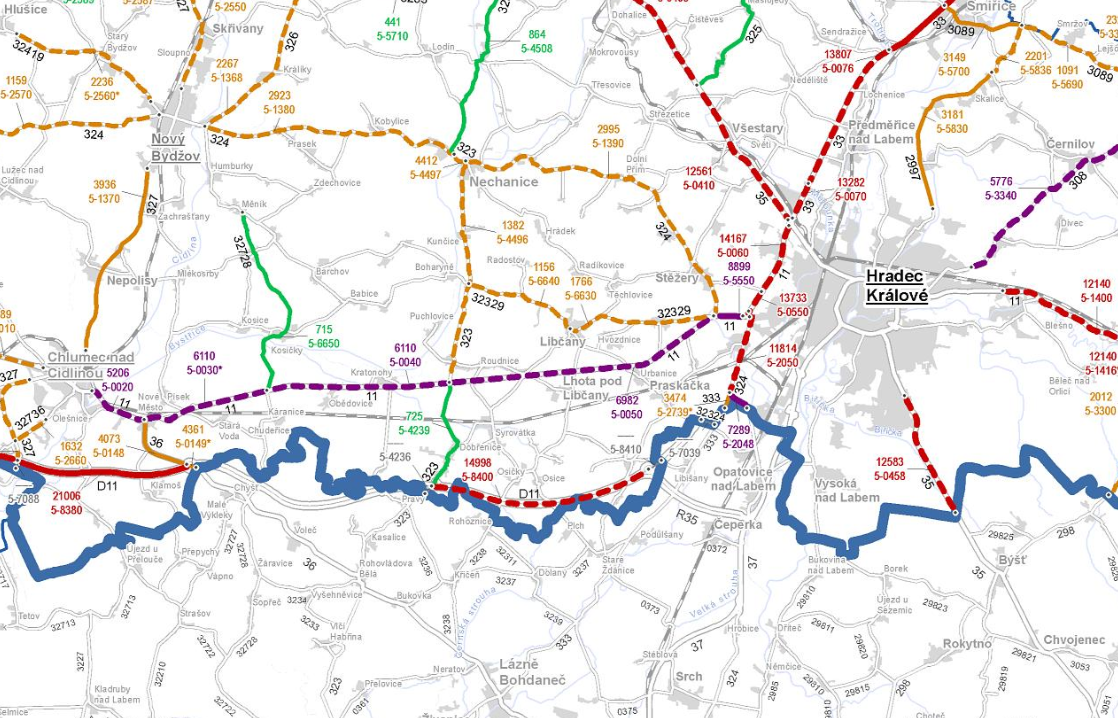 Zdroj: ŘSD ČR; MD ČRSilniční osobní a zejména nákladní doprava v současnosti zásadním způsobem negativně ovlivňuje kvalitu života, životní prostředí a zdravotní stav obyvatel většiny obcí a měst v České republice a v exponovaných místech významně poškozuje silniční infrastrukturu.Dopravní obslužnost veřejnou dopravouHromadná doprava je zajišťována autobusovými linkami. Zastávky autobusové dopravy jsou situovány jak na průtahu silnice III/32328 obcí, tak i při silnici I/11 v prostoru stávajících křižovatek. V oblasti hromadné dopravy se nepředpokládá významnější rozvoj. Vedení linek a rozmístění zastávek odpovídá současným i předpokládaným potřebám. Dopravní obslužnost osobní autobusovou dopravou přes Roudnici zajišťuje společnost ARRIVA VÝCHODNÍ ČECHY, a. s., a to linka 610550 umožňující spojení s Hradcem Králové, Chlumcem nad Cidlinou či Nechanicemi. Mimo území obce Roudnice prochází železniční trať celostátního charakteru č. 020 Hradec Králové – Chlumec nad Cidlinou – Praha se zastávkou Dobřenice, která je situována v docházkové vzdálenosti (asi 2 km).Pěší doprava a cyklodopravaVýrazný rozvoj nemotorových způsobů dopravy (zejména rekreační cyklistické a inline) vede v posledních 15 letech k vytváření potřebné infrastruktury s cyklotrasami vyznačenými na existujících komunikacích a s nově vybudovanými cyklostezkami. Centrem obce prochází cyklotrasa regionálního významu č. 4199 Chlumec nad Cidlinou – Praskačka, katastrálním územím obce dále prochází regionální cyklotrasy č. 4200 Pardubice – Hrádek a č. 4288 Roudnice – Žlunice. Pro místní potřeby obyvatel jsou pěší a cyklistickou dopravu využívány především minimálně dopravně zatížené silnice III. tříd či místní a účelové komunikace. Chodníky jsou vybudovány a udržovány v rozsahu odpovídajícím počtu obyvatel a rozmístění objektů v urbanizovaném území. Z výše uvedených údajů je možné konstatovat, že základní dopravní obslužnost obce Roudnice je na dostatečné úrovni. Problémem zůstávají neudržitelně vysoké intenzity osobní a především nákladní automobilové dopravy v okolí obce.8 	Služby, vzdělávací soustava, kulturní a sportovní zařízení8.1 	Veřejná správa a službyRoudnice je pouze obcí 1. stupně, v rámci přenesené působnosti obec spadá pod SO ORP Hradec Králové. Nejbližším matričním úřadem je Obecní úřad Praskačka (6 km). Funkci stavebního úřadu vykonává Magistrát města Hradec Králové. V Hradci Králové se taktéž nachází všechny důležité instituce veřejné správy: katastrální úřad, finanční úřad, úřad práce okresní státní zastupitelství, apod.Samospráva obce RoudniceBc. Svatopluk Kněžour – starosta obce Roudnice;Ing. Jana Rejlová – místostarostka obce Roudnice;Milena Bártová – členka Zastupitelstva obce Roudnice;Drahomíra Chabruská – členka Zastupitelstva obce Roudnice;Milan Chabruský – člen Zastupitelstva obce Roudnice;David Klapka – člen Zastupitelstva obce Roudnice;Miloslav Klapka – člen Zastupitelstva obce Roudnice;Martina Kopřivová – členka Zastupitelstva obce Roudnice;Radek Žilka – člen Zastupitelstva obce Roudnice;8.2 	Komerční službyKomerční služby poskytuje v Roudnici veřejnosti dosti široké spektrum podnikatelských subjektů. Největším podnikem je Bazar Roudnice s prodejní plochou až 40 tisíc m2, který nabízí prodej nákladních vozidel, stavební a zemědělské techniky. U písníku Roudnice lze pořídit stavební materiál (přírodní těžený písek), ten zde prodává společnost ACHP spol. s r.o. Prodej potravin a spotřebního zboží zajišťuje maloobchodní řetězec Hruška. Farma Roudnice spol. s.r.o. nabízí prodej mléka a mléčných výrobků. Komerční služby dále nabízí řada drobných živnostníků a řemeslníků. Stravovací služby zajišťují hospoda U Formana, rychlé občerstvení V Lesejčku a Motel u sedláka Chvojky při silnici I/11.  8.3 	Zdravotnictví a sociální službyV obci Roudnice není žádné zdravotnické zařízení. K 31. 12. 2015 poskytovaly zdravotnické služby zdravotní střediska a nemocnice v Hradci Králové, Novém Bydžově, Chlumci nad Cidlinou, Lhotě pod Libčany, Kratonohách, Dobřenicích a Libčanech. Sociální služby a sociální péči poskytují zařízení Centra sociální pomoci a služeb se sídlem v Hradci Králové.Nabídka zdravotnických a sociálních služeb v obci Roudnice odpovídá standardu podobně velkých obcí v České republice. 8.4 	Zařízení vzdělávací soustavyV obci Roudnice je zajištěna péče a vzdělávání dětí předškolního věku. Nachází se zde Mateřská škola Roudnice, která je jednotřídní. Jedná se o přístavbu k budově obecního úřadu se samostatným bezbariérovým vchodem. Do základních škol dojíždějí žáci do Libčan, případně do Hradce Králové. Do středních škol a učňovských zařízení dojíždějí studenti a učni především do Hradce Králové, ale i do jiných zařízení v Královéhradeckém a Pardubickém kraji. Do vyšších odborných a vysokých škol studenti dojíždějí do celé ČR. Nejbližší základní umělecké školy jsou v Hradci Králové, Chlumci nad Cidlinou a Nechanicích.  8.5 	Kulturní a sportovní zařízeníV obci Roudnice je Obecní knihovna umístěná v budově Obecního úřadu. Pro koncerty a divadelní vystoupení je k dispozici veřejný sál v hostinci „U Formana“. Pro společenské akce je také možné využít klubovnu v nově zrekonstruované hasičské zbrojnici. Dále se v obci nachází přírodní amfiteátr. Pro sportovní akce v průběhu celého roku je určen sportovní areál „V Lesejčku“, kde je fotbalové hřiště, minihřiště s umělým povrchem a dětské hřiště a venkovní ping-pong. Dále je k dispozici velká sportovní plocha na Starém hřišti ve středu obce, kde je okruh pro in-line brusle, dětské hřiště a zázemí pro pořádání kulturních a sportovních akcí. Další dětské hřiště je na návsi u křížku. Vodní plochy po těžbě štěrkopísku a nádrže na Roudnickém potoku jsou využívány převážně pro sportovní rybolov.Kulturní a sportovní zařízení v Roudnici jsou v současné době dimenzovány pro uspokojení potřeb místních obyvatel, jimž poskytují uspokojivou nabídku volnočasového vyžití s ohledem na velikost obce a dostupnost zařízení vyšších kapacit a úrovně v okolních obcích, především pak ve městě Hradec Králové. Rozšiřování nabídky kapacit pro volnočasové aktivity do budoucna je žádoucí jak z hlediska podpory zdravého životního stylu obyvatel, tak pro posílení jejich komunitní soudržnosti a omezení nutnosti výjezdu do regionálních center.  8.6 	Veřejný pořádek a bezpečnostNa bezpečnost a veřejný pořádek v obci Roudnice dohlíží Policie ČR, která byla jako ozbrojený bezpečnostní sbor České republiky. Policie slouží veřejnosti a jejím úkolem je chránit bezpečnost osob a majetku a veřejný pořádek, předcházet trestné činnosti, plnit úkoly podle trestního řádu a další úkoly na úseku veřejného pořádku a bezpečnosti svěřené jí zákony, přímo použitelnými předpisy Evropských společenství nebo mezinárodními smlouvami, které jsou součástí právního řádu. Policie ČR je podřízena Ministerstvu vnitra ČR.Obec Roudnice v současné době nezaznamenává zvýšená rizika z hlediska civilní bezpečnosti. Největším rizikem tak zůstává ohrožení vysokou intenzitou silničního provozu včetně provozu zemědělské techniky. Obec nedisponuje kamerovými systémy či podobnými technologiemi pro ochranu civilní bezpečnosti.9 	Cestovní ruch, turismus, rekreaceRoudnice spadá do turistického regionu Východní Čechy a do turistické oblasti Hradecko. Charakter rovinatého zemědělského regionu, v němž se obec Roudnice nachází, poskytuje pouze omezený potenciál pro rozvoj cestovního ruchu. Oblast tak patří mezi nejméně atraktivní území z pohledu cestovního ruchu v rámci Královéhradeckého kraje, resp. v rámci příslušného turistického regionu i oblasti.Na území obce se nenachází žádné významné turistické atraktivity. V  současné době v menším rozsahu provozuje organizované sportovní rybaření u jedné z vodních nádrží. V Roudnici se nevyskytují žádné pravděpodobné objekty sloužící rozvoji turismu.Potenciál obce tedy závisí na budoucích investicích do infrastruktury cestovního ruchu včetně vytváření nových atraktivit. Může se jednat o napojení obce na funkční síť cyklostezek, vytvoření či napojení na atraktivně koncipované tematické pěší či cyklistické trasy. Obcí v současné době vedou cyklotrasy IV. třídy (lokálního významu): č. 4199, 4200 a 4288). Nejbližší značená turistická trasa vede přes sousední obec Libčany. K rozvoji cestovního ruchu také může přispět vytvoření turistické destinace s rekreačním potenciálem (například ve vazbě na vodní nádrže), vznik zařízení pro alternativní formy turistiky, inovativní tvorba image obce se zapojením místní komunity, případně vybudování gastronomického zařízení poskytujícího širší škálu volnočasového vyžití a svojí úrovní konkurenceschopného na úrovni regionu.V současné době se v obci nachází jedno menší ubytovací zařízení – motel U sedláka Chvojky situovaný při silnici I/11. Stravovací zařízení v obci jsou orientována na občerstvení místní klientely, případně pro dálkové řidiče projíždějící po I/11. Obec nenabízí gastronomické zařízení zakládající potenciál k rozvoji cestovního ruchu. 12 	Vnější vztahy obce RoudniceDobrovolný svazek obcíObec Roudnice je členem Mikroregionu Urbanická brázda. Jedná se o dobrovolný svazek sdružující 12 obcí z regionu Urbanické brázdy/brány. Předmětem činnosti svazku je ochrana společných zájmů a veškerých aktivit, které povedou k ekonomickému, kulturnímu a sociálnímu rozvoji mikroregionu, tvořenému katastrálními územími všech členů svazku. K hlavním předmětům činnosti svazku patří účast v národních a mezinárodních programech, příprava a realizace integrovaných projektů a rozvojových strategií, přeshraniční spolupráce a aktivity vedoucí k postupnému vyrovnávání rozvojového potenciálu všech členů.Místní akční skupinaObec Roudnice spadá do území místní akční skupiny Hradecký venkov, o. p. s. MAS Hradecký venkov zahrnuje území 63 obcí ležících západně až severozápadně od krajského města Hradce Králové. MAS Hradecký venkov měla k 31. 12. 2015 celkem 36 členů, z nichž 20 reprezentuje soukromý neziskový sektor (55,5 %), 5 soukromý podnikatelský sektor (14 %) a 11 členů zastupuje veřejný sektor (30,5 %). Partneři MAS jsou dále začleněni do zájmových skupin, které byly definovány tak, aby pokryly jednotlivé prioritní oblasti integrované strategie. Místní akční skupina (MAS) Hradecký venkov je společenství občanů, neziskových organizací, soukromé podnikatelské sféry a veřejné správy (obcí, svazků obcí a institucí veřejné moci), které spolupracují na rozvoji venkovského území. Cílem obecně prospěšné činnosti MAS je koordinace rozvoje regionu ve všech oblastech, podpora multifunkčního zemědělství a ochrana životního prostředí, propagace regionu a rozvoj jeho turistického potencionálu, posuzování projektů vedoucích k rozvoji regionu, koordinace projektů a produktů k rozvoji regionu, zajišťování osvěty a vzdělávání, výchova, vzdělávání dětí a mládeže, příprava informačních, metodických i propagačních materiálů, spolupráce na rozvoji lidských zdrojů, vytváření nových forem a možností ekonomického a turistického využití krajiny, ochrana krajiny, sídel a jejich hodnot, komunikace s orgány státní správy a samosprávy při spolupráci na rozvoji regionu, činnosti spojené se spoluprací s orgány EU v rámci rozvoje regionu, podpora malého a středního podnikání a další. 13 	ZávěrObec Roudnice má z hlediska dlouhodobě udržitelného rozvoje komplikovanou situaci. V rámci ekonomického a sociálního pilíře udržitelného rozvoje jsou negativními faktory nedostatek finančních prostředků na realizaci opatření aktivní politiky zaměstnanosti. Environmentální pilíř negativně ovlivňuje obhospodařování zemědělské půdy v nevhodně velkých celcích, které nejsou vzájemně odděleny funkčními ekostabilizačními prvky v podobě mezí, pásů křovin a stromů a ve kterých téměř zcela absentují solitérní stromy a skupiny dřevin rostoucích mimo les. Dalšími negativními faktory jsou nízký podíl lesů v krajině, jejich nevhodná druhová skladba i věková a prostorová struktura a nepříliš vysoká účinnost systému tříděného sběru odpadu.Druh pozemku2005(ha)Podíl na celkové rozloze2010(ha)Podíl na celkové rozloze2014(ha)Podíl na celkové rozlozeZemědělská půdaz toho:947,585,5 %947,285,5 %946,385,4 %	Orná půda851,676,8 %851,576,8 %851,676,8 %	Zahrady20,61,9 %20,61,9 %20,51,8 %	Ovocné sady1,20,1 %1,20,1 %1,20,1 %	Trvalé travní porosty74,06,7 %73,96,7 %72,96,6 %Lesní pozemky34,73,1 %34,73,1 %34,53,1 %Vodní plochy18,41,7 %18,41,7 %19,41,8 %Zastavěné plochy a nádvoří20,21,8 %20,41,8 %20,41,8 %Ostatní plochy87,57,9 %87,57,9 %87,67,9 %Celková výměra pozemku1 108,3100,0 %1 108,3100,0 %1 108,3100,0 %rok20052009201020112012201320142015Průměrný věk37,637,737,938,138,938,939,339,9Index stáří 69,357,357,959,86972,481,788,6Index ekonom. zatížení43,543,445,842,344,645,247,549,2IIIIIIIVVVIVIIVIIIIXXObec Roudnice5,04,33,92,732,73,22,72,73SO ORP Hradec Králové5,45,35,14,74,54,44,64,54,34Příjmy obce RoudnicePříjmy obce RoudnicePříjmy obce RoudniceDruh příjmuČástka (v Kč)Podíl (v %)Daňové příjmy8 032 00088,4Nedaňové příjmy415 0004,6Přijaté transfery637 0007,0Příjmy celkem9 084 000100,0Výdaje obce RoudniceVýdaje obce RoudniceVýdaje obce RoudnicePrůmysl170 4392,3Vzdělávání2 191 14429,8Kultura, církve a sdělovací prostředky493 6496,7Tělovýchova a zájmová činnost571 5457,8Bydlení, komunální služby a územní rozvoj794 89710,8Ochrana životního prostředí1 369 80218,6Bezpečnost68 5150,9Veřejná správa1 690 37623,0Výdaje celkem7 350 000100,0 Číslo TS NázevDruh TSRok výstavbyTransformátor v kVATransformátor v kVA  Majitel Číslo TS NázevDruh TSRok výstavbyinstalovaný výhledový    Majitel259Roudnice l2sl. bet.1994630630VČE260Roudnice ll 2sl. bet.1994630630VČE261Roudnice lll2sl. bet.1982630630VČE341Roudnice - ZD2sl. bet.1971160400cizí1152Roudnice - RECAR2sl. bet.1994100630cizí1161Roudnice IV2sl. bet.1995630630VČE684Roudnice - Horka mimo provozmimo provozcizíInstalovaný transformační výkon v kVAInstalovaný transformační výkon v kVAInstalovaný transformační výkon v kVAInstalovaný transformační výkon v kVA2520/ 2602520/1030VČE/cizí